Автономная некоммерческая организация профессиональная образовательная организация «Центр подготовки сотрудников охраны «Ратник»ПРИКАЗоб  утверждении  образцов  справок об обучении или о периоде обучения№ 12/17                                                                                                от «15» января 2017 г.На основании Федерального Закона от 29.12.2012 г. № 273-ФЗ «Об образовании в Российской Федерации», с целью приведения локальной нормативной базы в соответствие действующему законодательству Российской Федерации,ПРИКАЗЫВАЮ:	1. Утвердить образец  прилагаемой справки об обучении для лиц, не прошедших итоговой аттестации или получивших на итоговой аттестации неудовлетворительные результаты. (Приложение №1)	2. Утвердить образец прилагаемой справки об обучении для лиц, освоивших часть образовательной программы и (или) отчисленных из организации. (Приложение №2)	3. Разместить приказ и образцы справок на информационных стендах в местах проведения занятий с обучающимися.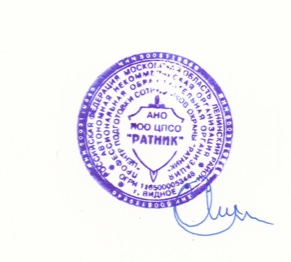 	4. Контроль за исполнением приказа оставляю за собой.Директор Агафонов Е.Е. ____________________________										Приложение №1 к приказу №12/17 от «15» января 2017 г.Автономная некоммерческая организация профессиональная образовательная организация «Центр подготовки сотрудников охраны «Ратник»№______ от _________________________				СПРАВКАоб обучении для лиц, не прошедших итоговой аттестации или получивших на итоговой аттестации неудовлетворительные результатыДана ________________________________________________________________________,                                                           (фамилия, имя, отчество – при наличии)дата рождения «___»________ _____ г. в том, что он (а) действительно обучался (обучалась) в _________________________________________________________________,(наименование юридического лица)по образовательной программе _____________________________________________________________________________, (наименование образовательной программы с указанием, вида уровня и (или) направленность образовательной программы)с «___»_____20___года (приказ о зачислении в гр. №______) по «___»_____20___года (приказ об отчислении из гр. №_____).Результаты итоговой аттестации: _________________________________________________Справка дана для предъявления по месту требования.     	Директор Агафонов Е.Е. ____________________________Приложение №2к приказу №12/17 от «15» января 2017 г.Автономная некоммерческая организация профессиональная образовательная организация «Центр подготовки сотрудников охраны «Ратник»№______ от _________________________				СПРАВКАоб обучении для лиц, освоивших часть образовательной программы и (или) отчисленных из организацииДана ________________________________________________________________________,                                                           (фамилия, имя, отчество – при наличии)дата рождения «___»________ _____ г. в том, что он(а) частично освоил(а) в ___________________________________________________________________________, (наименование юридического лица)образовательную программу ____________________________________________________________________________, (наименование образовательной программы с указанием, вида уровня и (или) направленность образовательной программы)с «___»_____20___года  по «___»_____20___года.Отчислен(а) приказом директора №____ от «___» ___________ 20 ___ года по причине____________________________________________________________________Справка дана для предъявления по месту требования.     	Директор Агафонов Е.Е. ____________________________Наименование образовательной программы, учебных предметов, курсов, дисциплин, кода профессии, разряда и т.д.Количество часовРезультат обученияНаименование образовательной программы, учебных предметов, курсов, дисциплин, кода профессии, разряда и т.д.Количество часовРезультат обучения